&San José State University
Department of English and Comparative Literature
English 1A, Composition 1 (GE A2), Sections 2, 9, & 20 Fall 2014Faculty Web Page and MYSJSU Messaging Course materials such as syllabus, handouts, notes, assignment instructions, etc. can be found on the Canvas learning management system course website. You are responsible for regularly checking with the messaging system through MySJSU to learn of any updates. It may also be found on my faculty web page at the following address: http://www.sjsu.edu/people/inga.silva  GE Course Description (A2)Written Communication 1 cultivates an understanding of the writing process and the goals, dynamics, and genres of written communication, with special attention to the nature of writing at the university. Students will develop college-level reading abilities, rhetorical sophistication, and writing styles that give form and coherence to complex ideas and feelings. A passing grade of C or better signifies that the student is a capable college-level writer and reader of English.ENGL 1 Section DescriptionEnglish 1A is the first course in SJSU’s two-semester lower-division composition sequence; it provides an introduction to baccalaureate-level composition, with attention to the “personal voice” and personal experience, on the one hand, and the more formal attitudes and demands of writing at the university (expository and argumentative essays), on the other. Students will develop college-level reading abilities, rhetorical sophistication, and writing styles that give form and coherence to complex ideas and feelings. Learning Outcomes and Course ContentGE Learning Outcomes (GELO)Upon successful completion of this course, students will be able to: Demonstrate the ability to read actively and rhetorically.  Demonstrate the ability to perform the essential steps in the writing process (prewriting, organizing, composing, revising, and editing) and demonstrate an awareness of said performance. Articulate an awareness of and write according to the rhetorical features of texts, such as purpose, audience, context, and rhetorical appeals.Demonstrate the ability to integrate their ideas and those of others by explaining, analyzing, developing, and criticizing ideas effectively in several genres.Demonstrate college-level language use, clarity, and grammatical proficiency in writing.ENGL 1A Course Outcomes (CLO)Students shall achieve the ability to write complete essays that demonstrate college-level proficiency in all of the following:Clear and effective communication of meaning.An identifiable focus, tailored to a particular audience and purpose (argumentative essays will state their thesis clearly and show an awareness, implied or stated, of some opposing point of view).The ability to perform effectively the essential steps of the writing process (prewriting, organizing, composing, revising, and editing).The ability to explain, analyze, develop, and criticize ideas effectively.Effective use within their own essays of supporting material drawn from reading or other sources, including appropriate citation.Effective organization within the paragraph and the essay.Accuracy, variety, and clarity of sentences.Appropriate diction and tone.Control of conventional mechanics (e.g., punctuation, spelling, reference, agreement).ENGL 1 Course Content Diversity: SJSU studies include an emphasis on diversity. General education guidelines for Written Communication I stipulate that issues of diversity shall be incorporated in an appropriate manner. We will read Sonia Sotomayor, Amy Chua, and many others. Writing: Writing assignments shall give students repeated practice in all phases of the writing process: prewriting, organizing, writing, revising, and editing. This class requires a minimum of 8000 words, at least 4000 of which must be in revised final draft form. Because in-class writing is valued and students should be able to perform well in timed writing situations, at least three essays shall be written in class. English 1A classes require at least three out-of-class essays. Reading: Reading for the course will be extensive and intensive. It shall include useful models of writing for academic, general, and special audiences. “The reading is a crucial component of the class, as you must read effective writing to become an effective writer. All readings must be completed by the beginning of each class session, and all discussions and assignments will be based on the reading material. It will be impossible to be a successful student in this course if you neglect to complete the daily reading.”Information available onlineYou are responsible for reading the following information online at
http://www.sjsu.edu/english/comp/policy/index.html Course guidelinesAcademic policies (academic integrity, plagiarism, ADA and AEC policies)http://www.sjsu.edu/senate/docs/S07-2.pdf Estimation of Per-Unit Student WorkloadRecording policiesAdding and dropping classesRequired Texts/Materials SJSU Campus Handbook: The Everyday Writer by Andrea LunsfordPrint ISBN: 9781457667121 Available at the Spartan BookstoreElectronic edition ISBN: 9781457633423 or Bedford/St. Martin’s online (http://bcs.bedfordstmartins. com/everydaywriter5e/)Online: http://www.macmillanhighered.com/techsupportOther TextbooksKirszner, Laurie G. and Stephen R. Mandell. Patterns for College Writing. 12th ed.   Boston: Bedford/St. Martin’s P, 2012. Print ISBN: 13: 978-0-312-676841  Other ReadingsSotomayor, Sonia. My Beloved World. New York: Vintage P, 2013 (All freshmen should have received a free copy of this.)Other equipment / material requirements Jump drive to back up your work.Always back up your work.	Library Liaison for English coursesToby Matoush, Dr. Martin Luther King Jr. LibraryVoice: 408-808-2096Email: Toby.Matoush@sjsu.eduWebsite: http://libguides.sjsu.edu/profile.php?uid=14949 Classroom Protocol We all come from different backgrounds. We will respect each other in this class. I expect you to be on time. The quizzes are given in the first 5 minutes of class. I do not give make up quizzes. Read the assignments before the date they are due. Ask questions in class.If you are late, please enter the classroom quietly. Bring your books to class. If you have an electronic version, it must either be on a laptop or tablet. No cell phone versions.Some Important Details You must write every essay and SASE report to pass the class because they are designed to help you fulfill the objectives of the class. You cannot pass this class without completion of every essay assigned and the SASE reports. If you do not hand in every essay, you will get an F for a grade regardless of grades during the semester. Late work will be accepted; however, you will only get partial credit. The only exception is a doctor’s note handed in with the assignment.  Rough drafts are mandatory. Peer editing is worth points. You do not get credit for peer editing unless you bring a draft of your own work.  Rough drafts should be typed and at least 4 pages (this is used toward the 4000 word requirement for revision). We will do some revision on every out-of-class essay, especially essay 8. All essays should have the word count on the last page and be submitted to turnitin.com. Without a word count you will not get full credit.Turnitin.com 			Password: Sotomayor8417008 for Section 28417069 for Section 98417082 for Section 20Important University policies F69-24  & S12-3NOTE that University policy F69-24 at http://www.sjsu.edu/senate/docs/F69-24.pdf states that “Students should attend all meetings of their classes, not only because they are responsible for material discussed therein, but because active participation is frequently essential to insure maximum benefit for all members of the class. Attendance per se shall not be used as a criterion for grading.”SJSU classes are designed such that in order to be successful, it is expected that students will spend a minimum of forty-five hours for each unit of credit (normally three hours per unit per week), including preparing for class, participating in course activities, completing assignments, and so on. More details about student workload can be found in University Policy S12-3 at http://www.sjsu.edu/senate/docs/S12-3.pdf.Grading PolicyGrading: A-F. This class must be passed with a C or better to move on to CORE GE Area C3 and to satisfy the prerequisite for English 1B. A passing grade in the course signifies that the student is a capable college-level writer and reader of English.This course must be passed with a C or better as a CSU graduation requirement.Grade BreakdownPoint Value Grading Rubric for in-class and out of class essays can be found at the same site as the syllabus.Computer labs for student use are available in the Academic Success Center located on the 1st floor of Clark Hall and on the 2nd floor of the Student Union. Additional computer labs may be available in your department/college. Computers are also available in the Martin Luther King Library.A wide variety of audio-visual equipment is available for student checkout from Media Services located in IRC 112. These items include digital and VHS camcorders, VHS and Beta video players, 16 mm, slide, overhead, DVD, CD, and audiotape players, sound systems, wireless microphones, projection screens and monitors.SJSU Writing Center The SJSU Writing Center is located in Clark Hall, Suite 126. All Writing Specialists have gone through a rigorous hiring process, and they are well trained to assist all students at all levels within all disciplines to become better writers. In addition to one-on-one tutoring services, the Writing Center also offers workshops every semester on a variety of writing topics. To make an appointment or to refer to the numerous online resources offered through the Writing Center, visit the Writing Center website: http://www.sjsu.edu/writingcenter. For additional resources and updated information, follow the Writing Center on Twitter and become a fan of the SJSU Writing Center on Facebook. 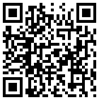 SJSU Peer Connections (Optional)Peer Connections, a campus-wide resource for mentoring and tutoring, strives to inspire students to develop their potential as independent learners while they learn to successfully navigate through their university experience. You are encouraged to take advantage of their services which include course-content based tutoring, enhanced study and time management skills, more effective critical thinking strategies, decision making and problem-solving abilities, and campus resource referrals.  In addition to offering small group, individual, and drop-in tutoring for a number of undergraduate courses, consultation with mentors is available on a drop-in or by appointment basis. Workshops are offered on a wide variety of topics including preparing for the Writing Skills Test (WST), improving your learning and memory, alleviating procrastination, surviving your first semester at SJSU, and other related topics. A computer lab and study space are also available for student use in Room 600 of Student Services Center (SSC). Peer Connections is located in three locations: SSC, Room 600 (10th Street Garage on the corner of 10th and San Fernando Street), at the 1st floor entrance of Clark Hall, and in the Living Learning Center (LLC) in Campus Village Housing Building B.  Visit Peer Connections website at http://peerconnections.sjsu.edu for more information.English 1A, Spring 2014, Course ScheduleTable 1 Course ScheduleInstructor:Inga SilvaOffice Location:FOB 224Telephone:408-924-4512Email:Inga.Silva@sjsu.eduOffice Hours:MW 10:30 to 11:30 & by appointmentClass Days/Time:MW 7:30 to 8:45, 9:00 to 10:15, & 12:00 to 1:15Classroom:Section 2:SH 348, Section 9:SH 348, & Section 20:Clark 316Prerequisites:English Placement TestGE Category:Written Communication A2A+ = 100-97%A = 96-93%A- = 92-90%B+ = 89-87%B = 86-83%B- = 82-80%C+ = 79-77%C = 76-73%C- = 72-70%D+ = 69-67%D = 66-63%D- = 62-60%F = 59-0%   UnsatisfactoryEssay PercentageRequired Word CountMaximum Points1000 pointsDiagnosticEssay #1 [GELO 4]Mandatory5 points (extra)Essay #2 [GELO 3&4]Narrative-Description5%150050Essay #3 [GELO 5]In-Class5%500+50Essay #4 [GELO 3]Out-of-Class10%1500100Essay #5 [GELO4]In-Class5%500+100Essay #6 [GELO3]10%1500 100Essay #7 [GELO4 7 5]10%500 +100Essay #8 Revision Essay  [GELO2]10%250 + revised work100Final Exam [GELO 5]20%200Quizzes10%100 (10 each)SASE Reports [GELO 4]Peer Editing [GELO2]10%1750 (250 each)  (*7 total)1000 words/4 pages typed70 (10 each) 30 (10 each)Presentation [GELO 5]5%50Total100%8000 words1000A+ = 1000-970A = 960-930A- = 920-900B+ = 890-870B = 860-830B- = 820-800C+ = 790-770C = 760-730C- = 720-700D+ = 690-670D = 660-630D- = 620-600F = 590-0   UnsatisfactoryWeekDateTopics, Readings, Assignments, & DeadlinesRead ahead for each class & bring your books to class18/25/14MondayIntroduction to the class & to each otherSASE Reports assigned [GELO4, & GELO5]8/27/14WednesdayDiagnostic Exam (In Class Essay #1) [GELO4]Bring a green exam book to class (available in bookstore), a pen that writes black, and a dictionary29/1/14MondayLabor Day, No Class 9/3/14WednesdayRead Patterns: Introduction: How to use this Book (focus on “What’s in a Name?” by Henry Louis Gates Jr.) pp. 1-9  [LO1] & Part One: The Writing Process, pp. 11-27 [LO2 & LO3]39/8/2014MondayRead Patterns:  “Narration,” pp. 97-108 [SL0 3], “Only Daughter,” by Sandra Cisneros, pp. 111-5 [GELO 3 & 4]; & “Pink Floyd Night School,” by Mark Edmundson, pp. 116-9 [SL0 1& 3]Grammar: Everyday Writer, “Trouble Shooting,” “Fused (run-on) sentence,” & “Comma Splice”  [LO5]SASE Report #1 Due [LO4]Essay #2 Assigned Narrative Description [L2, L4, L5]9/10/14WednesdayRead Patterns: “Invention,” pp. 29-47“Thirty-Eight Who Saw Murder and Didn’t Call the Police,” by Martin Gansberg, pp. 127-132, [GELO 1]  Also  QUIZ 1We will work on our essays in class. Bring paper and pen. [SL0 2]49/15/14MondayRead Patterns: “Shooting an Elephant,” by George Orwell, pp. 133-9, [SL0 1]; “Description,” pp. 151-169 [GELO 3]; & “Drafting and Revising,” pp. 65-79 (Focus on pp. 67, 72-3, &76), [GELO 2] Bring rough draft of essay 2 to class 3 typed pages.9/17/2014WednesdayRead Patterns: “Ground Zero,” by Suzanne Berne, pp. 181-5 [GELO 1]; “The Storm,” by Kate Chopin, pp. 202-7 [GELO 1]; & “Editing and Proofreading,” pp. 81-93 [GELO2]Read Everyday Writer:  “Revise Dangling Modifiers,” p. 384 & “Revise Misplaced modifiers,” p. 381  [GELO5]   Reminder Peer Editing Next Class Complete Rough Draft.         QUIZ 259/22/14MondayRead Patterns: “Exemplification,” pp. 211- 25 [focus on 211, 212-13 [GELO1]; & “Catbird Seat,” by David Birnbaum, pp. 228-231 [GELO 3],Peer Editing Complete Draft Due (Must be typed) [GELO2]9/24/14WednesdayRead Patterns: “The Myth of the Latin Woman: I Just Met a Girl Named Maria,” by Judith Ortiz Cofer, pp. 232-37 [GELO3]Essay #2 Due [SL05]69/29/14MondayRead Patterns: “Just Walk On By: A Black Man Ponders His Power to Alter Public Space,” by Brent Staples, pp. 240-43 [GELO 1]; & “Why Looks Are the Last Bastion of Discrimination,” pp. 246-51Read Everyday Writer: “Using Commas with items in a series.” pp. 45-6 SASE #2 DUE [GELO3]QUIZ 3 10/1/2014WednesdayBring Green Book to class, textbook, pen (black ink), and a dictionary. You may bring your notes.Essay#3 In-Class Essay710/6/14MondayRead Patterns: “Process,” pp. 263-77 [GELO1]; “My First Conk,” by Malcolm X, pp. 281-4 [GELO 3]; “Getting Coffee is Hard to Do,” by Stanley Fish, pp. 286-9 [GELO3]; & “Avoiding Unnecessary Shifts,” pp. 268-9 [GELO5]Pre-writing for in-class essay [GELO2]Essay #4 Assigned [GELO4]10/8/2014WednesdayRead: Patterns: “Privatizing Executions,” pp. 298-300 [GELO 1]  & “The Lottery,” by Shirley Jackson, pp. 311-7 [GELO 1]SASE #3 DUE [GELO 3}810/13/14MondayRead Patterns: “Cause & Effect,” pp. 321-38 [GELO 3]; “Who Killed Benny Paret,” pp. 339-41 [GELO 1];  & “The Black Table Is Still There,” by Lawrence Otis Graham, pp. 349-51 [GELO1]QUIZ #410/15/14WednesdayRead Patterns: “A Peaceful Woman Explains Why She Carries a Gun,” by Linda M. Hasselstrom, pp. 354-9 [GELO 1]; & “Why Vampires Never Die,” by Guillermo Del Toro and Chuck Hogan [GELO 1]SASE #4 DUE 910/20/14MondayRough Draft Due of Essay #4 Peer Editing [GELO2]Read Patterns: “Suicide Note,” by Janice Mirikitani, pp. 364-8  [GELO1]; & “Avoiding the Reason is Because,” pp. 331-2  [GELO 5]10/22/14WednesdayEssay #4 Due [GELO 5]Read Patterns: “Comparison and Contrast,” pp.371-89 [GELO3]; & “Grant and Lee: A Study n Contrasts,” by Bruce Catton, pp. 393-6 [GELO 1]Read: “Everyday Writer, “Parallelism,” (Chapter 27), pp. 299-303 [GELO5]1010/27/14MondayRead Patterns: “Environmentalism as Religion,” by Paul H. Rubin, pp. 399-401 [GELO3]; & “Why Chinese Mothers Are Superior,” by Amy Chua, pp. 410-5 [GELO3] QUIZ 5 10/29/14WednesdayRead Patterns: “I’m Your Teacher, Not Your Internet-Service Provider,” by Ellen Laird [GELO1]; & “Sex Lies, and Conversation,” by Deborah Tannen, pp. 423-7 [GELO1]SASE #5 DUE1111/3/14MondayPreparation for In-Class Essay #5  [GELO2]“College Pressures,” by William Zinsser, pp. 450-6 [GELO 3]Reminder need a greenbook next class11/5/14WednesdayIn-Class Essay #5 [GELO3]1211/10/14MondayEssay #6 AssignedRead Patterns: “Definition,” pp. 489-500 [GELO3]; “I Want a Wife,” by Judy Brady, pp. 503-5 [GELO 1]; & “Company Man,” by Ellen Goodman [GELO 1] (please find this essay on the internet or Canvas, read it, and bring it to class)SASE #6 DUE11/12/14WednesdayRead Patterns: “Tortillas,” by Jose Antonio Burciaga, pp. 507-9 [GELO3]; “Fame-iness,” by Meghan Daum, pp. [GELO1]. 511-3;  “Argumentation, pp. 525-37 [GELO3]; & Read: “Avoiding is when & is where” p.495 [GELO5]QUIZ 61311/17/19MondayRead Patterns: “Argumentation,” pp. 550-78 [GELO3]; “Letter from Birmingham Jail,” by Martin Luther King, J.R., pp. 566-72 [GELO1]; & “Using Coordinating & Subordinating Conjunctions,” pp. 543-4 [GELO5]Peer Editing of Essay #611/19/14WednesdayEssay #6 DueRead Patterns: Letter from Birmingham Jail,” by Martin Luther King, J.R., pp. 572-8, [GELO 3]; read the preface to “My Beloved World,” by Sonia Sotomayor. [GELO3]Read Everyday Write: “Fallacies,” pp. 151-5; & Patterns: “Recognizing Fallacies,” pp. 537-40 [GELO1]SASE REPORT #7 DUE 1411/24/14MondayRead “My Beloved World,” by Sonia Sotomayor, pp. 1-129 [GELO 3]Group AssignmentsQUIZ #711/26/14WednesdayIn-class essay #7, Essay & Revision Essay #8 assigned [GELO 2 & 3]11/27/14ThursdayReminder: Thanksgiving campus closed1512/1/14MondayRead “My Beloved World,” by Sonia Sotomayor, pp. 129-257 [GELO3]QUIZ #812/3/14WednesdayRead “My Beloved World,” by Sonia Sotomayor, pp. 257-385 [GELO3]QUIZ #91612/8/14MondayRead “My Beloved World,” by Sonia Sotomayor  [GELO3] Prep for presentations Prep for FinalFINAL QUIZ #10 [GELO 5]12/10/14WednesdayLast Class: Presentations [GELO5]ESSAY #8 DUEFinalExam12/12/14FridaySECTION 2: Bring yellow book, black ink pen, & dictionary7:15-9:30Final Exam12/16/14TuesdaySECTION 9: Bring yellow book, black ink pen, & dictionary7:15-9:30FinalExam12/17/14WednesdaySECTION 20: Bring yellow book, black ink pen, & dictionary9:45-12:00